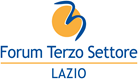 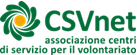 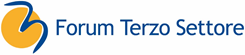 Capacit’Azione-Investire in formazione è costruire il futuro-Finanziato ai sensi dell’articolo 72 del Codice del Terzo Settore, di cui al Decreto Legislativo 3 Luglio 2017, N. 117 – Anno 2017 Capacit’Azioneè un progetto di formazione e informazione sulla riforma del Terzo settore, l’insieme di provvedimenti legislativi che riordina e cambia l’intero sistema dell’impegno sociale organizzato. Grazie a un ciclo strutturato di circa 200 moduli didattici su tutto il territorio nazionale, saranno formati oltre 1.400 esperti che diventeranno, a loro volta, formatori per gli enti del terzo settore (Ets) di tutta Italia sui temi della riforma. Saranno coinvolti anche 126 funzionari e dirigenti della pubblica amministrazione. Si tratta di un programma di formazione di alto livello mai realizzato in precedenza. I suoi obiettivi sono: innalzare il livello di conoscenze e abilità necessarie per l’attuazione della riforma nelle regioni italiane e per gestirne tutte le novità in modoautonomo e consapevole;favorire l’innovazione organizzativa da parte degli Ets;avviare confronti e collaborazioni tra gli Ets e i soggetti pubblici e privati interessati a vario titolo dalla riforma.Capacit’Azioneè realizzato dal Forum terzo settore Lazio in collaborazione con ilForum nazionale del terzo settore e CSVnet, con lapartnership di Anpas, Anteas, Arci, Auser e CdO-Opere sociali. Collaboratori di sistema sono Anci Lazio, Anffas, Coordinamento periferie, Legambiente, Leganet e Legautonomie. Il progetto è reso possibile dai fondi del ministero del Lavoro e delle Politiche sociali in seguito all'Avviso per il finanziamento di iniziative e progetti di rilevanza nazionale ai sensi dell'articolo 72 del Codice del terzo settore (decreto legislativo 117/2017). Grazie al lavoro di 80 docenti e 21 referenti regionali, il progetto intende raggiungere almeno il 70% degli enti di terzo settore italiani e in particolare i circa 100mila coinvolti nelle modifiche statutarie. L’attività formativa di Capacit’Azione è caratterizzata da un meccanismo “a cascata” che permette di potenziare le competenze contenendo i costi e di favorire una crescita collettiva più omogenea. Ciò affinché il mondo del terzo settore sia sempre più in grado di contrastare le disuguaglianze ed operare per società inclusive, sostenibili e giuste, rafforzando la cittadinanza attiva e la responsabilità collettiva.La riforma del terzo settoreapre a nuove opportunità per tutto il sistema. Conoscere a fondo obblighi e possibilità aperte dal nuovo quadro normativo è il punto di partenza per innovare un settore che, come dimostrano i dati dell’ultimo censimento Istat dedicato al non profit in Italia, è in continua evoluzione: tra il 2011 e il 2015 le istituzioni non profit sono aumentate dell’11,6 per cento, passando da 301 mila a 336 mila, di cui 267 mila con volontari al loro interno (+9,9 per cento) e con un aumento del 15,8 per cento del numero di dipendenti (da 680mila a 788mila).Sono otto le unità didattiche individuate, strutturate in moduli obbligatori e a scelta. Si tratta di macroaree funzionali e strategiche per la vita e lo sviluppo degli Ets e su cui la riforma interviene radicalmente:Contesto, senso ed obiettivi generali della riforma (obbligatorio)Strumenti e metodologie didattiche (obbligatorio)Sviluppo istituzionale. Vita sociale, volontariato, regole di funzionamento degli Ets (a scelta)Amministrazione e fiscalità degli Ets (a scelta)Finanza sociale, politiche di sostegno, dei beni comuni, dismessi e confiscati; strumenti disviluppo degli Ets (a scelta)Centri di servizio per il volontariato (a scelta)Trasparenza, comunicazione sociale e qualità (a scelta)Sussidiarietà e rapporti con la Pubblica amministrazione, co-programmazione, co-progettazione, forme diconvenzionamento (a scelta)I destinatari del progetto saranno selezionati in base all’esperienza come formatori e alla conoscenza dei temi trattati dalla riforma. Le lezioni saranno strutturate principalmente su base regionale, grazie alla collaborazione dei referenti locali e alla rete dei Centri di servizio per il volontariato e degli aderenti al Forum nazionale del terzo settore.Fare cultura della riforma significa anche tradurne i contenuti per renderli accessibili a un pubblico il più vasto possibile. Alle attività formative, infatti, si aggiunge il presente portale informativo destinato a tutto il terzo settore, per accompagnarlo in questa fase di cambiamento.